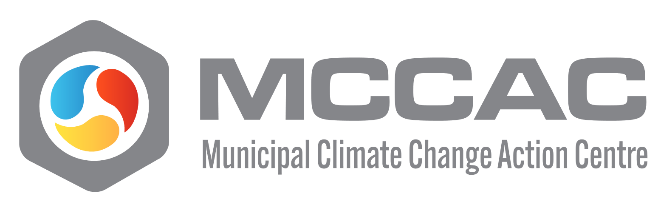 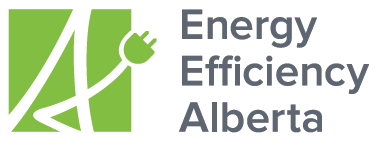 Community Generation Capacity Building Program ApplicationApplication for Proposed ProjectThe Community Generation Capacity Building (CGCB) Program provides funding to community organizations for capacity building activities related to the development of Community Generation projects as defined by the Small-Scale Generation Regulation (SSGR). This program offering is being delivered in partnership between Energy Efficiency Alberta and the Municipal Climate Change Action Centre.Please note that all fields are required unless otherwise specifiedAll applications and supporting documents must be submitted electronically to CGCB@efficiencyalberta.ca  no later than February 22, 2019 by 5 pm (Mountain Time). Please note in the email subject line “CGCB Application - (Community/Organization Name).”Please save this application with the following naming convention; “CGCB Application – Community/Organization Name)”.Each successful applicant organization must sign either a Grant Agreement with Energy Efficiency Alberta or a Participant Agreement with the Municipal Climate Change Action Centre prior to receiving any funds. These agreements can be found on the program website. 1.0 Organization Information 1.1 Primary Contact person *Please provide mailing address below if different: 1.2 Signing Authority Contact Information *Must have signing authority for the applicant organization1.3 Organizational Activities Information 2.0 Project Information  2.1 Project overview information* Program Staff will provide a template for the completion of your final report 2.2 Project Objectives and Outcomes 2.3 Project Personnel2.3 Project Partners2.4 Community Needs and Benefits Identification2.5 Project Risks Identification2.6 Budget 3.0 Declaration This page may be printed and a signed copy attached to the application.I hereby acknowledge that:Incorporated/Legal Name of Organization: (must match provincial or federal incorporation name)Please select under which act your organization is incorporated Non-profit Registration Number (if applicable)Registration Date (if applicable)Contact person role Contact person phone number Contact Person E-mail Address Address CityProvince Postal Code Mailing Address CityProvince Postal Code Name*Title  Phone #E-mailOther contact (optional)Please describe the primary mandate of your organization (max. 100 words):Please select one of the following organization types:Please provide an overview of the primary activities undertaken by your organization as part of its mandate: Please provide an overview of the primary activities undertaken by your organization as part of its mandate: Please provide an overview of the primary activities undertaken by your organization as part of its mandate: Activity DescriptionTarget GroupPlease provide the following information on your organization (estimated for 2019):Please provide the following information on your organization (estimated for 2019):Main Funding SourceSecondary Funding Source(s)Region(s) of Operation (e.g. City)Project Name: Please select one of the following project types*Project Summary (max. 150 words): *If your organization is undertaking Type 1: Technical development, and/or Type 2: Partnership development activities (see Definition in Program Guide), please provide any known details about the renewable or alternative energy system planned for development, such as; renewable energy type, nameplate capacity or generation estimates, location, financing, interconnection details, project ownership details etc. Please articulate your project schedule by providing dates for project initiation and project completion, as well as dates for delivering final report. You must also attach a detailed excel-based workplan that includes key tasks and associated dates.Please articulate your project schedule by providing dates for project initiation and project completion, as well as dates for delivering final report. You must also attach a detailed excel-based workplan that includes key tasks and associated dates.Project Dates DateProject initiation Date Project Completion Date Final Report Due Date*February 21, 2020 at 5 pm (MT)Work plan attachedName of AttachmentWork plan attachedName of AttachmentPlease outline up to three primary objectives for your project and how these will be achieved by your organization:Please outline up to three primary objectives for your project and how these will be achieved by your organization:Please outline up to three primary objectives for your project and how these will be achieved by your organization:Please outline up to three primary objectives for your project and how these will be achieved by your organization:#Project ObjectivesDescribe how this will be achieved123Please describe why your organization and the associated personnel resources are well-placed to deliver the proposed project (150 words max.):Name of Project ManagerTitle in Organization (if applicable)Phone #E-mailOther contact (optional)Please describe why this person is qualified to manage the proposed project (max. 150 words):Key project team member 1Title in Organization (if applicable)Phone #E-mailOther contact (optional)Please describe relevant qualifications and experience (max. 150 words):Please describe relevant qualifications and experience (max. 150 words):Please describe relevant qualifications and experience (max. 150 words):Key project team member 2Title in Organization (if applicable)Phone #E-mailOther contact (optional)Please describe relevant qualifications and experience (max. 150 words):Please list any partnering organizations and their role in the budget tab. Please note whether an expense is associated with any of the partners listed here. Only Organizations listed here will be allowed to claim eligible expenses:Please list any partnering organizations and their role in the budget tab. Please note whether an expense is associated with any of the partners listed here. Only Organizations listed here will be allowed to claim eligible expenses:PartnerRole in ProjectIf additional rows are needed or you wish to provide additional information regarding your partnership(s), please use the space belowIf additional rows are needed or you wish to provide additional information regarding your partnership(s), please use the space belowPlease list the anticipated products and/or services, and the supplier, needed for the project:Please list the anticipated products and/or services, and the supplier, needed for the project:Please list the anticipated products and/or services, and the supplier, needed for the project:Product/ServiceWhat is Needed?Supplier (if known)If additional rows are needed, please provide this information belowIf additional rows are needed, please provide this information belowIf additional rows are needed, please provide this information belowPlease describe the community need for this project and how this need was identified: Please describe the community need for this project and how this need was identified: Description of Community NeedHow need was identified Example: Understanding of Small-Scale Generation RegulationExample: Feedback from Community members expressing lack of understanding, during events X, Y and Z. If additional rows are needed, please provide this information belowIf additional rows are needed, please provide this information belowPlease describe your project’s target communities and how they will benefit from the proposed project: Please describe your project’s target communities and how they will benefit from the proposed project: Community or End-UserBenefitsIf additional rows are needed, please provide this information belowIf additional rows are needed, please provide this information belowPlease describe any risk factors associated with the project’s success:Please describe any risk factors associated with the project’s success:Please describe any risk factors associated with the project’s success:Risk FactorMitigation StrategyImpact on Project (Low/Medium/High)Impact on Project (Low/Medium/High)Example: Small Scale Generation Regulation is too complex to communicate to interested parties Example: Hire professional facilitator with extensive experience in explaining technical topics to a layperson audience Medium Medium If additional rows are needed, please provide this information belowIf additional rows are needed, please provide this information belowIf additional rows are needed, please provide this information belowIf additional rows are needed, please provide this information belowPlease list all major project expense line items, regardless of whether they are eligible expenses, providing further detail and their eligibility for funding as necessary. This should include any products/services required to complete the project.*Alternatively, you may attach a similarly detailed budget document:Please list all major project expense line items, regardless of whether they are eligible expenses, providing further detail and their eligibility for funding as necessary. This should include any products/services required to complete the project.*Alternatively, you may attach a similarly detailed budget document:Please list all major project expense line items, regardless of whether they are eligible expenses, providing further detail and their eligibility for funding as necessary. This should include any products/services required to complete the project.*Alternatively, you may attach a similarly detailed budget document:Please list all major project expense line items, regardless of whether they are eligible expenses, providing further detail and their eligibility for funding as necessary. This should include any products/services required to complete the project.*Alternatively, you may attach a similarly detailed budget document:Project ExpenseAmount Further Detail EligibilityTotal Project ExpensesTotal Eligible Expenses*Budget Document AttachedName of Attachment*Budget Document AttachedName of Attachment*Budget Document AttachedName of Attachment*Budget Document AttachedName of Attachment*Budget Document AttachedName of Attachment*Budget Document AttachedName of AttachmentPlease list all expected funding sources, the funding amount requested must not exceed the eligible expenses in the table above:Please list all expected funding sources, the funding amount requested must not exceed the eligible expenses in the table above:Please list all expected funding sources, the funding amount requested must not exceed the eligible expenses in the table above:Please list all expected funding sources, the funding amount requested must not exceed the eligible expenses in the table above:Planned Project Funding ($)Planned Project Funding ($)SourceSourceCommunity Generation Capacity Building ProgramCommunity Generation Capacity Building ProgramTOTAL***Please provide description of the contribution, if any, from applicant organization to project budget***Please provide description of the contribution, if any, from applicant organization to project budget***Please provide description of the contribution, if any, from applicant organization to project budget***Please provide description of the contribution, if any, from applicant organization to project budgetPlease describe why this grant funding is needed, including if and why this project will not proceed without this funding.Please describe why this grant funding is needed, including if and why this project will not proceed without this funding.Please describe why this grant funding is needed, including if and why this project will not proceed without this funding.Please describe why this grant funding is needed, including if and why this project will not proceed without this funding.Please describe how the grant funds will effectively be used to meet project objectives, including description of how other funds are being leveraged to meet objectives.I have the legal authority to bind my organization based on what is contained in this application.I have the legal authority to bind my organization based on what is contained in this application.The information contained in this application and the accompanying documents are true, accurate and complete.The information contained in this application and the accompanying documents are true, accurate and complete.Once an application is received, project details may be negotiated and completed by Energy Efficiency Alberta, the Municipal Climate Change Action Centre or its representatives, if required.Once an application is received, project details may be negotiated and completed by Energy Efficiency Alberta, the Municipal Climate Change Action Centre or its representatives, if required.As of the date of this, the organization is not aware of any delay, circumstance, event or cause that would adversely affect the viability of the proposed project in any material way.As of the date of this, the organization is not aware of any delay, circumstance, event or cause that would adversely affect the viability of the proposed project in any material way.I acknowledge that this application does not guarantee the requested funds will be provided in full or in part, and that this application may be rejected based on incompleteness as well as relative merit.  I acknowledge that this application does not guarantee the requested funds will be provided in full or in part, and that this application may be rejected based on incompleteness as well as relative merit.  I have read and agree to the Terms and Conditions of the Contribution Agreement provided in Appendix A (for non-municipal projects), or Appendix B (for municipal projects) and understand these terms will govern the funding should funding be approved.I have read and agree to the Terms and Conditions of the Contribution Agreement provided in Appendix A (for non-municipal projects), or Appendix B (for municipal projects) and understand these terms will govern the funding should funding be approved.I have read the Community Generation Program Guide and understand and agree to the program criteria and timelines. I have read the Community Generation Program Guide and understand and agree to the program criteria and timelines. Signature                                                                           DateSignature                                                                           DatePrinted Name, TitlePrinted Name, Title